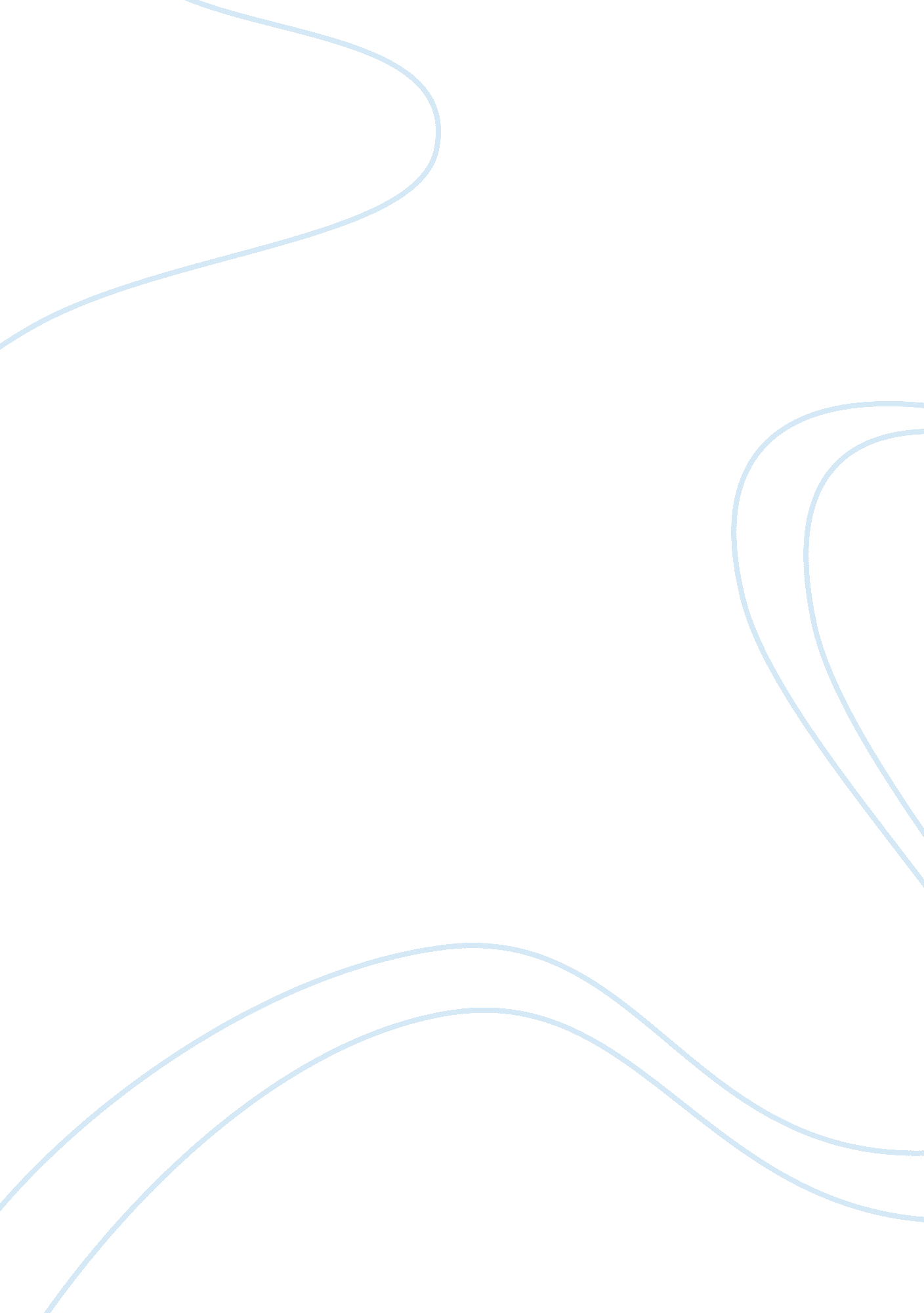 Sop 347 and mrt 16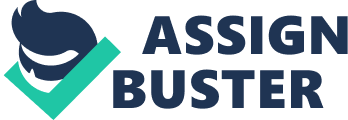 Part Tri Communications Identity-theft Program Tri Communications is a provider of telephone systems, voice mail systems, data networks and IP telephony. An Identity-theft Prevention Program has been developed at Tri-State Communications to comply with the federal “ Red Flags” Rule that has been in effect since 01/01/2008 and had been extended to 08/01/2009 for compliance. 
Identity-theft Policy 
The Policy has been laid out in sections as follows: Section one states stakeholders who could or are responsible for taking action against the threat; Section two lays out the intent; Section three includes coverage including employees, contractors, consultants, etc.; Section four includes the general policy; Section five includes detailed definitions of covered accounts and red flags; Section six includes response to red flags; Section seven includes updates to program; and Section eight includes program administration (FTC, 2009; Jones, 2008). 
Identity-theft Procedures 
Procedures have been laid out to back up the policies with methods for implementing each policy. Methods would clearly indicate the steps to be followed and tools to be used. This includes tools such as forms or documents that should be used while executing a specific policy. Roles and responsibilities have been assigned for various activities within the policies. Employee training is important in the execution of the program. Competencies that need to be developed for policies have been identified, and areas where employees need training have been identified. Methods for review and auditing the program have been included, and mechanism for correcting any gaps has been included. 
References 
FTC. (2009, November 1). A How to Guide for Business. Fighting Frauds with the Red Flags Rule. Federal Trade Commission, Retrieved from . 
Jones, Josh. (2008, Setember 17). Model identity theft policy. Retrieved from http://www. mtas. tennessee. edu/KnowledgeBase. nsf/0dc5bcf28eace789852574590055ba0a/2ebf57dd17941195852574c700473c4a? OpenDocument 
Part 2: Tellabs Investor Relations 
Tellabs is a telecom company with a wide range of products and services in a range of markets. The investor relations web page provides a variety of investor related information. A comparison of peer group websites has been illustrated in table 1. Peers include 3com Corporation; Arris Group; Polycom; and Mastec Incorporated. 
Table 1. Comparison of Investor Relations 
Tellabs 
3com Corp 
Arris Group 
Polycom 
Mastec Inc 
http://www. tellabs. com/investors/ 
http://phx. corporate-ir. net/phoenix. zhtml? c= 61382&p= irol-irhome 
http://ir. arrisi. com/phoenix. zhtml? c= 87823&p= irol-irhome 
http://www. polycom. com/company/investor_relations/index. html 
http://www. mastec. com/index. php? option= com_wrapper&Itemid= 48 
Events & presentations 
Quarterly results 
Corporate profile 
Profile 
Corporate profile 
News releases 
Stock quotes 
Annual reports 
Quarterly results 
Recent News 
Stock quotes 
Email alerts 
Stock quotes 
Links: Reports; SEC filings; FAQ; Stock quotes; Analyst coverage 
Contact 
Links: Annual reports; contact; Email alerts; SEC filings; Corporate governance; Financial information; Directors and officers 
Recent news 
Recent news 
Corp Governance 
Transfer Agent 
Featured reports 
Contacts 
News; Events; Webcasts; 
Links: Financials; Sock Quote; SEC Filings; Presentations; Webcasts; Corporate Governance; Email Alerts 
Events 
Email Alerts; Presentations; 
A variety of information has been presented on the page. This includes events and presentations; news releases; stock quotes and links for annual reports; contact; email alerts; SEC filings; corporate governance; financial information; directors and officers. Much of the information required for investment analysis is available. Suggestions for improvement include the presentation of information. A brief corporate profile would enhance the information available. The most important information such as annual reports; quarterly results could be made available before events and presentations. Inclusion of contact details on the page is desirable. Less relevant information could be included in the lower half of the page. Information such as news releases or other new information could be included in a marquee. Inclusion of live stock quotes would make the page more attractive. 
References 
Tellabs. (1995). Tellabs - Investor Relations. Retrieved from http://www. tellabs. com/investors/ 